............................., ...............................                                                                                                                             (miejscowość)                          (data)...................................................................................  (imię i nazwisko składającego oświadczenie)..................................................................................(dokładny adres)OŚWIADCZENIEOświadczam, że nie posiadam tytułu prawnego do innego lokalu mieszkalnego/domu położonego w Kielcach lub w pobliskiej miejscowości, tj. w powiecie kieleckim.Jestem świadoma/y odpowiedzialności karnej za złożenie fałszywego oświadczenia.............................................................(podpis  składającego oświadczenie)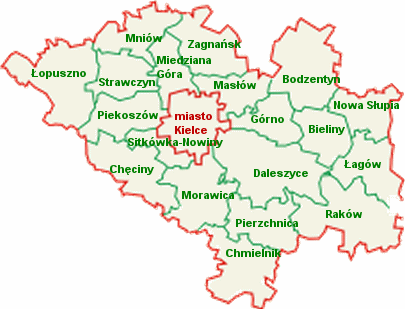                   mapa powiatu kieleckiego